Cameron Park Community Services District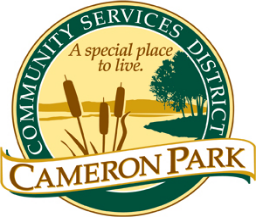 2502 Country Club DriveCameron Park, CA 95682	Architectural Review CommitteeTuesday, June 21st, 20228:30 a.m.Cameron Park Community Services District2502 Country Club Drive, Cameron ParkConformed AgendaMembers:  Chair, Kathi Markan (KM), Vice-Chair, Brennen Overstreet (BO), Jeff Heuerman (JH)Alternates: Kathryn Gilfillan (KG), David Chighizola (DC)Staff:  CC&R Compliance Officer Jim Mog CALL TO ORDER – 8:38 AMROLL CALL – BO/KG/TR Present – KM/JH AbsentPublic testimony will be received on each agenda item as it is called. Principal party on each side of an issue is allocated 10 minutes to speak, individual comments are limited to 3 minutes except with the consent of the Committee; individuals shall be allowed to speak on an item only once. Members of the audience are asked to volunteer their name before addressing the Committee. The Committee reserves the right to waive said rules by a majority vote.APPROVAL OF AGENDA – Approved – 3-0APPROVAL OF CONFORMED AGENDA – Approved 3-0Conformed Agenda – ARC Committee Meeting – June 7, 2022OPEN FORUM Members of the public may speak on any item not on the agenda that falls within the responsibilities of the Committee.COMMITTEE REVIEW/ACTION Items Requiring ACTION - Discuss and ApproveNew BusinessADMINISTRATIVE APPROVALSReview and Support Staffs ApprovalsStaff Approved Roofs – (3) ThreeStaff Approved Solar - (0) ZeroStaff Approved Trees Removals - (0) ZeroItems for Future Architectural Review Committee Agendas5.  	Items to take to the CC&R Committee MATTERS TO AND FROM COMMITTEE MEMBERS AND STAFFADJOURNMENT – 9:11 AMConformed Agenda Prepared by:			Conformed Agenda Approved by:___________________________________		___________________________________Jim Mog						Kathi Markan, ChairCC&R Officer	 					Architectural Review CommitteeItem #Property AddressUnitAPNProjectStatus2a.3390 Foxmore LaneSilver Springs #1115-430-026Swimming PoolApproved2b.3364 Foxmore LaneSilver Springs #1115-430-028Swimming PoolApproved2c.3577 Montero RdBar J Ranch #2119-224-010FenceConditionally Approved to stay within secondary setback requirements on Castana Frontage2d.112 Argyle Ct.Cameron Valley Estates #3070-440-023Patio CoverApproved2e.3658 Sudbury Rd.INQUIORYCameron Park N. 6083-313-003Enclosed GarageDiscussed – ARC would like to see consistency with roof matching the house.